Entidades débiles.Su existencia depende de otras. Es decir, por ejemplo la entidad tarea laboral sólo podrá tener existencia si existe la entidad trabajo. Las entidades débiles se representan de esta forma.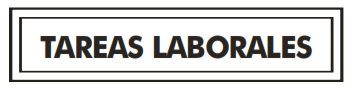 